ТОПЛЕ И МИНЕРАЛНЕ ВОДЕ* Србија је богата површинским водама (реке, језера), али и подземним водама које се на површини земље јављају у виду извора. Подземне воде у себи могу имати различите минерале који су лековити, а могу бити и топле. Уколико вода садржи минерале зовемо је минерална вода. Уколико је још и топла, зовемо је термоминерална вода.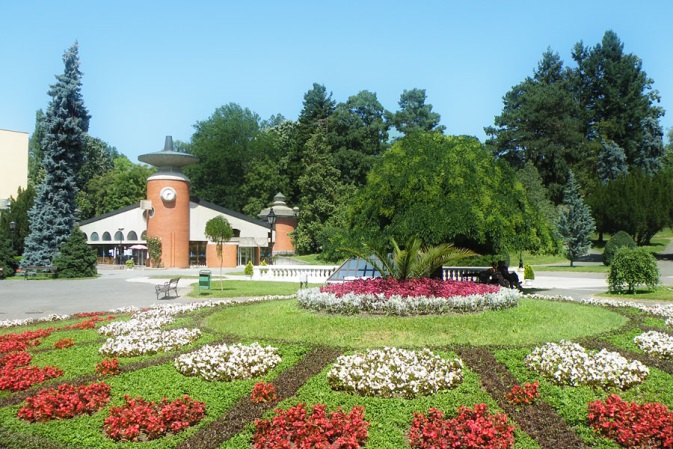 Човек је искористио ове воде за пиће (флаширана вода), лечење неких обољења и за бржи опоравак људи након операција. Око извора минералних и термоминералних вода изграђене су бање у којима су базени који се пуне                                         Врњачка бања овим водама, као и зграде у којима су људи смештени током лечења. Познате бање у Србији су: Врњачка бања, Сокобања, Луковска бања, Нишка бања, бања Ковиљача и др. У бањама са топлом водом, људи се могу купати на отвореном и током зиме. Температура вода Луковске бање крећу се од 28 до 69°С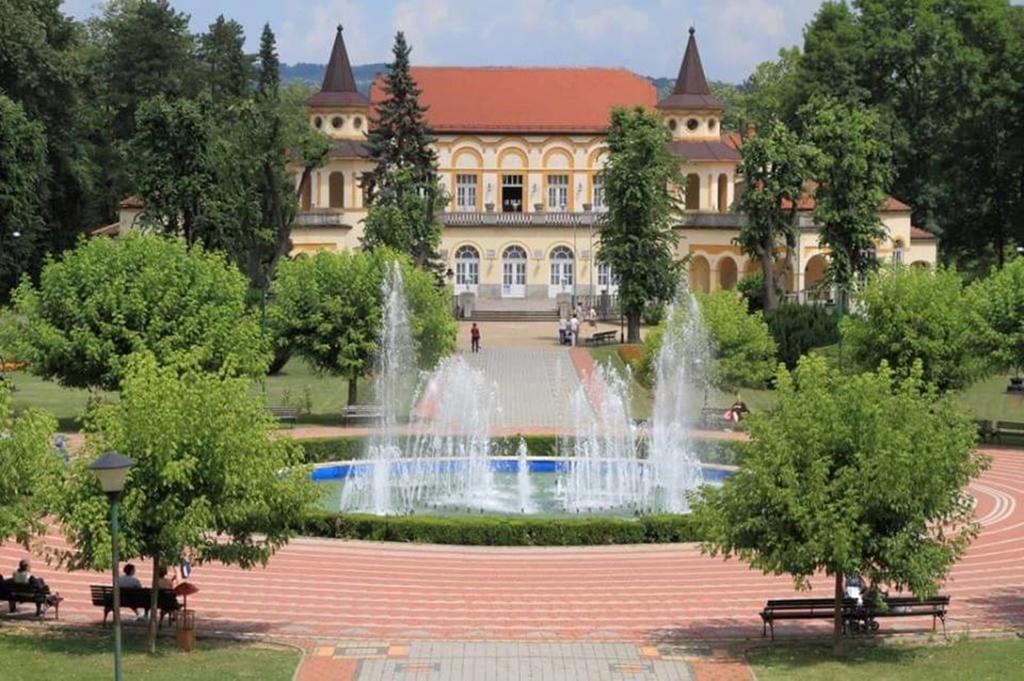  У данашње време, у бање одлазе и здрави људи да би се одморили и купали у лековитој води. У модернијим бањама изграђени су хотели који пружају и услуге као што су: сауне, масаже, теретане и сл. Бање су најчешће окружене шумама, па је у њима и чист ваздух богат                                      бања Ковиљачакисеоником. 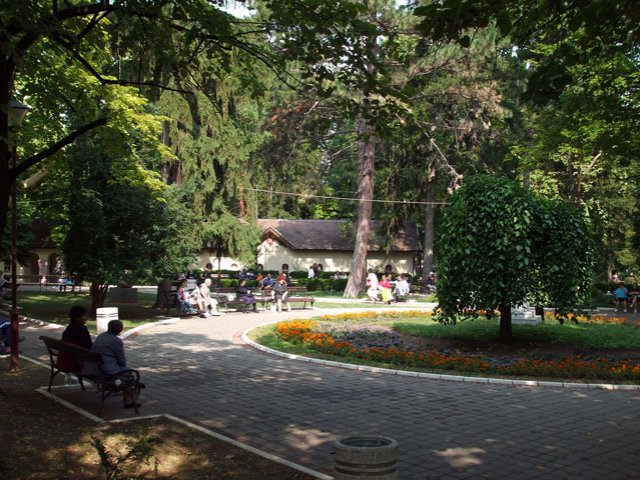 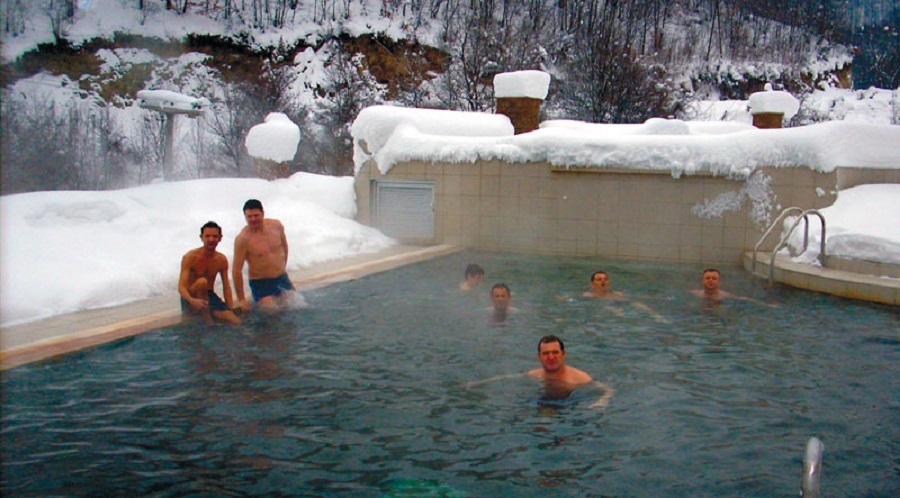            Луковска бања у зимском периоду                                                                         СокобањаВЕЖБАЊЕ1. Заокружити тачан одговор.Како се назива подземна вода која је топла, и уједно садржи минерале:а) кисела водаб) термоминерална водаг) термална водад) минерална вода2. Навести две бање у Србији:- - 3. Објаснити, на који начин је могуће да се људи у Луковској бањи,  у току зиме, купају у базену на отвореном? ______________________________________________________________________________________________________4. Заокружити три разлога због којих људи најчешће посећују бање: чист ваздух           посета познатим ресторанима          лековита вода                   одмор             сунчање              скијање